8th December 2022Dear Councillor,You are summoned to attend a HYBRID EXTRAORDINARY meeting of the TOWN COUNCIL to be held in the Council Chamber and remotely via Microsoft TEAMS on TUESDAY , 12th DECEMBER 2022 at 6.30PMYours sincerelySiân TeisarClerk to the CouncilAGENDATo receive Apologies & Members’ Declaration of Interest.To discuss the telephone conversations the Mayor had with the 2 companies that provides quotes for replacing fire doors to rear of the buildingTo discuss amending the S137 Policy for organisations who are providing warm hubs during the WinterTo discuss adding funds to Members Expenses & Van due to current overspend To Agree the Draft Budget for 2023-24To set the Precept for 2023-24…………………………………………… CYNGOR TREF MAESTEGSwyddfeydd y CyngorStryd TalbotMaesteg CF34 9BYTeleffon: 01656 732631Ebost: clerk@maestegcouncil.org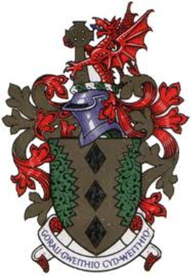 MAESTEG TOWN COUNCILCouncil OfficesTalbot StreetMaesteg CF34 9BYTelephone: 01656 732631Email: clerk@maestegcouncil.org 